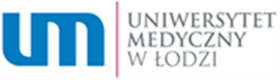 Załącznik nr 2 do SWZNr postępowania: ZP/104/2023Opis przedmiotu zamówieniaTermocykler Real time PCRProducent:…………………………Model:……………………………..Rok produkcji:………………….Tabela  Wykaz parametrów wymaganych i oferowanychOpis przedmiotu zamówienia – Załącznik nr 2 do SWZ musi być podpisany kwalifikowanym podpisem elektronicznym lub podpisem zaufanym lub podpisem osobistym.Lp.Parametry wymaganeParametry oferowaneTermocykler na elementach Peltiera z blokiem 96-dołkowym do pracy z płytkami i paskami probówek o obj. 0,2ml pracujący w wersji standardowej oraz szybkiej.Blok 96-dołkowy złożony z minimum 6 niezależnych stref grzejnych (maksymalna rozpiętość różnic temperatur - 5 ˚C pomiędzy strefami).Czułość detekcji od 1 kopii genu.Źródło wzbudzania fluorescencji – biała dioda LEDMinimum 6 niezależnych kanałów emisyjnych/ wzbudzających (450-680nm/500-730nm).System detekcyjny – kamera CMOS lub nie gorsza.Obecność filtrów umożliwiających detekcję co najmniej: FAM/SYBR Green, VIC/JOE/HEX/TET, ABY/NED/TAMRA/Cy3, JUN, ROX/TexasRed, Mustang Purple, Cy5/LIZ, CY5.5Aparat wyposażony w możliwość jednoczesnego zbierania fluorescencji z SYBR Green oraz sond z próbek na jednej płytce.Średnia szybkość grzania bloku 96- dołkowego objętości 0,2 ml nie gorsza niż: 6.5 °C/sekundęŚrednia szybkość grzania próbki nie gorsza niż 3,66 °C/sekundę.Urządzenie wyposażone w program kalkulujący automatycznie w trakcie każdego cyklu PCR, udział poszczególnych barwników wchodzących w skład mieszaniny reakcyjnej.Zakres dynamiczny – 10 logarytmowyAkwizycja danych pozwalająca na jednoczesne obrazowanie całej płytki.Rozdzielczość czułości pozwalająca na  odróżnienie co najmniej 1,5-krotnej różnicy w stężeniu pomiędzy próbami.Dokładność rozkładu temperatury nie większa niż +/- 0,4°C.Podgląd krzywych amplifikacyjnych na wyświetlaczu aparatu w czasie rzeczywistymUrządzenie pozwala na zastosowanie barwnika ROX wraz z dedykowanymi do urządzenia zestawami odczynnikówUrządzenie wyposażone w funkcje bezpieczeństwa, audytu oraz podpisu elektronicznego, w zgodności z wymogami ustawy FDA 21 CFR Część 11 lub równoważnej.Sterowanie aparatem za pomocą panelu dotykowego, celem szybkiego wybrania protokołu do uruchomienia aparatu i rozpoczęcie reakcji bez konieczności sterowania z komputera.Pamięć min. 10 GB wbudowana w aparat z możliwością zapamiętania min. 2000 eksperymentów.Urządzenie umożliwia zapisanie danych na zewnętrznych nośnikach pamięci lub z wykorzystaniem funkcji przechowywania danych w chmurze.Możliwość podłączenia aparatu do internetu przy użyciu karty Wi-Fi i sterowania aparatem z dowolnego komputera, tabletu poprzez internet.Aparat wyposażony w port umożliwiający import lub export danych z aparatu do komputera przy użyciu zewnętrznego nośnika danych.Oprogramowanie umożliwiające automatyczne obliczanie relatywnej ekspresji genów metodą Ct z przeprowadzonych eksperymentów dla nieograniczonej liczby próbek w tym samym czasieAparat umożliwia wykorzystanie zestawów odczynników różnych producentówMożliwość utworzenia kont użytkowników na aparacie chronionych PIN kodem.Wielkość urządzenia nie większa niż 27 x 50 x 40 cm (W x D x H) +/- 5%, waga < 30 kgUrządzenie dostarczane z komputerem typu laptopUrządzenie wyposażone w zestaw startowy odczynników składający się z: czystej wody pozbawionej RNazy i DNazy w ilości 25 litrów, zestawu do reakcji odwrotnej transkrypcji dla 1000 próbek, liniowego poliakrylamidu do stabilizacji rekcji w objętości 5 ml, mastermixu z barwnikiem SYBR Green i polimerazą w objętości 50 ml, dedykowanymi do aparatu płytkami 96-dołkowymi w ilości 500 sztuk wraz z folia ochronną.Autoryzowany serwis gwarancyjny i pogwarancyjnyMożliwość zdalnego monitorowania stanu aparatu na gwarancji lub kontrakcie serwisowym przez dział serwisu.Gwarancja minimum 24 miesiące na całość